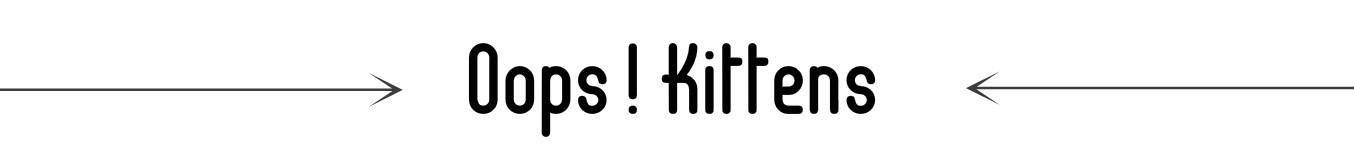 Before completing this application please read and mark the “I agree” box at the endYou understand that the kittens have not received a health check or any vaccines on behalf of Oops! Kittens. That they have had a 14 day observation period during which no illnesses have presented. You agree that you will contact a vet of your choosing, pre pay and schedule the kittens sterilizing surgery prior to taking your kitten homeIn addition, in lieu of an adoption fee you agree to donate $25 to the SPCA Spay/Neuter bus on Oops! Kitten’s account (this fund pays for spaying Momma cats in the community your kitten came from)   I agreeSection 1 Personal InformationName  Address  Town And Postal;   Driver’s License; Birthday; Section 2 Which challenges are you willing to work onLitter box                               Yes    No   Not ApplicableIntroduction to Children     Yes    No   Not ApplicableIntroduction to Pets            Yes    No   Not ApplicableDestructive Scratching        Yes    No   Not ApplicableFood Sensitivities                 Yes    No   Not ApplicableGrooming                              Yes    No   Not ApplicableSection 3 Financial Expectations                                                              Food $     Vet Care$     Supplies $      Grooming $      Boarding $ Section 4 Current PetsName                                            Species                                 Male or Female                 Spayed or Neutered 1                                                                    MF   Yes No2                                                                    MF   Yes No3                                                                    MF  Yes No4                                                                    MF  Yes NoSection 5 HistoryHave you had cats before        Yes    No Have you been charged with animal cruelty      Yes    No Do you have your Landlord’s permission if applicable     Yes    No Landlord’s Phone Number 